	   Sunday, June 10, 2012	   Monday, June 11, 2012	   Tuesday, June 12, 2012	   Wednesday, June 13, 2012	   Thursday, June 14, 2012	   Friday, June 15, 2012	   Saturday, June 16, 20126:00AMHome Shopping  Shopping program. G6:30AMRoute 66: A Skill For Hunting  Tod and Buz have a run-in with a madman who is illegally hunting. Starring MARTIN MILNER and GEORGE MAHARIS.PG 7:30AMNaked City: Fire Island  The detectives hunt down bootleggers on Fire Island after they shoot a revenue agent. Starring HARRY BELLAVER, JOHN MCINTIRE, JAMES FRANCISCUS and SUZANNE STORRS.PG (V)8:00AMWelcome Back Kotter: Kotter, Vice-Principal (R)  Kotter has a dream about life when the Sweathogs are old. Starring GABRIEL KAPLAN, MARCIA STRASSMAN, JOHN SYLVESTER WHITE, JOHN TRAVOLTA and ROBERT HEGYES.PG 8:30AMHome Shopping  Shopping program. G9:00AMHome Shopping  Shopping program. G9:30AMHome and Away Catch-Up (R) 'CC'    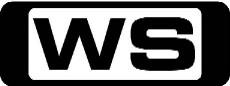 Miss Home and Away this week? Catch up on 7TWO!PG (D, A)12:00PM7TWO Classic Movie: Rock Around The Clock (R) (1956)  A frustrated big-band promoter with hopes of bring a new sound to the country becomes the manager of a rock and roll band. Starring RUDY POMPILLI, AL REX, FRANNY BEECHER, JOHNNY GRANDE and RALPH JONES.G 1:30PM7TWO Classic Movie: Lost Horizon (R) (1973)    A musical remake of Frank Capra's 1937 classic about a group of passengers who survive a plane crash in the Tibetan  mountains and find their Shangri-La. Starring LIV ULLMAN, PETER FINCH, SALLY KELLERMAN, GEORGE KENNEDY and CHARLES BOYER.G 4:30PM7TWO Family Movie: The Baby-Sitters Club (R) (1995)    Seven girls work over the summer in a self-established baby sitters club. Facing multiple crises, will their friendship survive? Starring RACHEL LEIGH COOK, LARISA OJEYNIK, ELLEN BURSTYN, SCHUYLER FISK and BRE BLAIR.G 6:30PMBargain Hunt: Grimsthorpe 21    Two teams challenge each other scouring an antiques fair for items to sell at auction. Which team will make the largest profit?G 7:30PMAre You Being Served?: His And Hers (R)  Jealousy among the staff leads to them sabotaging a new saleswoman's display in an attempt to drive her out. Starring JOHN INMAN, MIKE BERRY, ARTHUR ENGLISH, MOLLIE SUGDEN and WENDY RICHARD.PG 8:00PMTake on the Takeaway: Antonio Carluccio    Join Antonio Carluccio as he heads to Edinburgh to demonstrate to Scott and Dave how to cook their own pasta for a change. Will Antonio beat their famous local takeaway on price, speed and taste?PG 8:30PMEscape To The Country: Gaywood / Cumbria    **NEW EPISODE**Jules Hudson visits South Cumbria to help a couple from Cheshire look for an idyllic rural home with a country style kitchen and a garden big enough for a vegetable plot.G 9:30PM60 Minute Makeover: Reddish    **NEW EPISODE**Terri Dwyer and the team head to Reddish, where they revamp and redecorate another home. Will they be able to finish up in only sixty minutes?G 10:30PMHomes Under The Hammer    Martin & Lucy visit a maisonette in Wiltshire, a first floor flat in London and a bungalow in Derby.G 11:45PMRoyal Upstairs Downstairs: Stoneleigh    Rosemary and Tim visit Stoneleigh Abbey in Warwickshire revealing just what happened when Queen Victoria visited the Leigh family in 1858.G 12:20AMSix Feet Under: Eat A Peach (R) 'CC'    Ruth finds a way to unwind. Nate and Brenda discuss giving Maya a 'coherent narrative'. David and Kieth meet a special little boy. Starring PETER KRAUSE, MICHAEL C HALL, FRANCES CONROY, LAUREN AMBROSE and RACHEL GRIFFITHS.M (L,D)1:25AMSix Feet Under: The Rainbow Of Her Reasons (R) 'CC'    Ruth 'circles the wagons'. David and Kieth struggle playing house with Anthony and his brother. Claire finds a financial solution. Starring PETER KRAUSE, MICHAEL C HALL, FRANCES CONROY, LAUREN AMBROSE and RACHEL GRIFFITHS.MA (D,L)2:30AMSix Feet Under: The Silence (R) 'CC'    Brenda and Nate get ambiguous news. David and Kieth struggle with parent- child boundaries. George drops a bomb on Ruth. Starring PETER KRAUSE, MICHAEL C HALL, FRANCES CONROY, LAUREN AMBROSE and RACHEL GRIFFITHS.MA (S)3:30AMRoute 66: A Skill For Hunting  (R)Tod and Buz have a run-in with a madman who is illegally hunting. Starring MARTIN MILNER and GEORGE MAHARIS.PG 4:30AMNaked City: Fire Island  (R)The detectives hunt down bootleggers on Fire Island after they shoot a revenue agent. Starring HARRY BELLAVER, JOHN MCINTIRE, JAMES FRANCISCUS and SUZANNE STORRS.PG (V) 5:00AMMedical Rookies (R) 'CC'    Meet the young medical trainees at Westmead Hospital, Australia's biggest teaching hospital. Hosted by JENNIFER KEYTE.PG 5:30AMHome Shopping  Home Shopping G6:00AMHome Shopping  Shopping program. G6:30AMTotal Girl - Hannah Montana (R) 'CC'    Miley almost blows her cover when she returns from a Hannah Montana function and is spotted by Siena. Starring MILEY CYRUS, EMILY OSMENT, JASON EARLES, MITCHEL MUSSO and BILLY RAY CYRUS.G 7:00AMTotal Girl - Good Luck Charlie (R) 'CC'    When Gabe realises he has little in common with his stuffy new neighbour Austin, he tries to pawn him off on Teddy. Starring BRIDGIT MENDLER, LEIGH-ALLYN BAKER, BRADLEY STEVEN PERRY, ERIC ALLAN KRAMER and JASON DOLLEY.G 7:30AMTotal Girl - Sonny With A Chance (R) 'CC'    Sonny and Tawni promote Sonny's time on 'So Random!' by appearing on a talk show. Starring DEMI LOVATO, TIFFANY THORNTON, STERLING KNIGHT, BRANDON SMITH and ALLISYN ASHLEY ARM.G 8:00AMTotal Girl - Jonas (R)    Joe has a crush on a girl who plays the cello and joins the orchestra to get closer to her. Starring KEVIN JONAS, JOE JONAS, NICK JONAS, CHELSEA STAUB and NICOLE ANDERSON.G 8:30AMTotal Girl - The Fairies (R) 'CC'    An enchanting, magical fantasy comes to life as the Fairies explore Fairyland through play and adventure.G 9:00AMHome and Away - The Early Years (R) 'CC'  The demon dollar comes between Adam and Marilyn.  Kim resorts to thieving to support her drug habit. Starring SHARYN HODGSON, ADAM WILLITS, KATE RITCHIE, NICOLLE DICKSON and JUDY NUNN.G 9:30AMSons And Daughters (R) 'CC'  Alison's concern for Mary leads to conflict with Charlie - Andy and Fiona make a terrible discovery in the boarding house garden.G 10:00AMCoronation Street    The story of everyday life in a small, tightly knit community in England.PG 10:30AMShortland Street    A fast-paced medical drama that centres around the lives and loves of the staff and their patients.PG 11:00AMBargain Hunt: Barnsley 18 (R)    Two teams challenge each other scouring an antiques fair for items to sell at auction. Which team will make the largest profit?G 12:00PMHart To Hart: Death In The Slow Lane (R)  After Jonathan buys an antique car for his wife's birthday, a mysterious couple go to great lengths to get it for themselves. Starring ROBERT WAGNER, STEFANIE POWERS and LIONEL STANDER.PG 1:00PMNight Court: The Blues Of The Birth (R)  The entire night crew panics when Christine gets stuck in a broken-down elevator as she goes into labour. Starring HARRY ANDERSON, MARKIE POST, JOHN LARROQUETTE, RICHARD MOLL and CHARLES ROBINSON.PG 1:30PMGrowing Pains: State Of The Union (R)  Jason and Maggie drift further apart when Maggie's new job demands more of her time. Starring ALAN THICKE, JOANNA KERNS, KIRK CAMERON, JEREMY MILLER and TRACEY GOLD.PG 2:00PM7TWO Mid Arvo Movie: Our Man In Havana (R) (1960)  A salesman in Cuba takes up spying to support his spendthrift daughter. Starring ALEC GUINNESS, MAUREEN O'HARA, NOEL COWARD, JO MORROW and PAUL ROGERS.PG (V)4:30PMNight Court: A Family Affair, Part 2 (R)  After a one-night fling with Dan's sister, Bull feels it's his duty to ask for her hand in marriage. Starring HARRY ANDERSON, MARKIE POST, JOHN LARROQUETTE, RICHARD MOLL and CHARLES ROBINSON.PG 5:00PMMurphy Brown: Separation Anxiety (R) 'CC'  Everyone tries to get out of Jim and Doris' dull annual party, but this year the couple have a fight and decide to separate. Starring CANDICE BERGEN, FAITH FORD, CHARLES KIMBROUGH, JOE REGALBUTO and LILY TOMLIN.PG 5:30PMMad About You: The Birth - Part 1 (R) 'CC'  Thinking that their baby is about to be born, Paul and Jamie hurry to the hospital where they learn it was a false alarm. Starring HELEN HUNT, PAUL REISER, RICHARD KIND, LEILA KENZLE and JOHN PANKOW.PG 6:00PMDad's Army: The Royal Train (R)  His Majesty King George VI is passing through by train with the platoon assigned him as a guard of honour. Starring ARTHUR LOWE, JOHN LEMESURIER, CLIVE DUNN, IAN LAVENDER and JOHN LAURIE.G 6:30PMBargain Hunt: Ardingly 20    Two teams challenge each other scouring an antiques fair for items to sell at auction. Which team will make the largest profit?G 7:30PMHeartbeat: This Happy Breed (R) 'CC'    **DOUBLE EPISODE**Miller's old army captain, Mike 'Mac' Mackenzie, turns up at the station and asks Miller if he wants in on a new business venture. Starring JONATHAN KERRIGAN, JOHN DUTTINE, GWEN TAYLOR, SOPHIE WARD and DEREK FOWLDS.PG 8:30PMHeartbeat: Keeping Secrets (R) 'CC'     **DOUBLE EPISODE**It's Helen and Rob's wedding day and Rob doesn't know that his sisters have organised a surprise reception with the help of the local community. Starring JONATHAN KERRIGAN, JOHN DUTTINE, GWEN TAYLOR, SOPHIE WARD and DEREK FOWLDS.PG 9:40PMHamish Macbeth: More Than A Game 'CC'   Lochdubh prepares for the annual shinty match against Dunbracken with a ruthless Lachlan coaching the village team. Starring ROBERT CARLYLE, RALPH RIACH, SHIRLEY HENDERSON, BARBARA RAFFERTY and STUART MCGUGAN.PG 10:40PMDangerfield: Orphan 'CC'  When Paul Dangerfield is asked to do a spot of baby-sitting, he doesn't anticipate the profound effect his young charge will have on Joanna. Starring NIGEL LE VAILLANT, AMANDA REDMAN, SEAN MAGUIRE, LISA FAULKNER and NADIM SAWALHA.M 11:40PMThe Worst Week Of My Life: Thursday    As the week drags on for Howard, things seem to be going from bad to worse. Starring BEN MILLER, SARAH ALEXANDER, ALISON STEADMAN and GEOFFREY WHITEHEAD.M 12:10AMThe Thin Blue Line: Court In The Act  Fowler is thrilled to get a name check in the paper following a successful raid. Little does he know that Grim has bent the rules. Starring ROWAN ATKINSON, JOY BROOK, RUDOLPH WALKER, DAVID HAIG and JAMES DREYFUS.PG 12:40AMSix Feet Under: Singing For Our Lives (R) 'CC'    A Latina funeral raises questions for Fisher & Diaz. Nate seeks peace through faith. Starring PETER KRAUSE, MICHAEL C  HALL, FRANCES CONROY, LAUREN AMBROSE and RACHEL GRIFFITHS.MA (S)1:45AMSix Feet Under: Ecotone (R) 'CC'    David and Kieth get comfy with family life. Claire is shocked by Ted's shared passion for politics. Nate gets the family together. Starring PETER KRAUSE, MICHAEL C  HALL, FRANCES CONROY, LAUREN AMBROSE and RACHEL GRIFFITHS.MA (L,D)2:50AMSix Feet Under: All Alone (R) 'CC'    Kieth has an embarrassing self- discovery. Brenda is challenged by Nate and answers Maya's hard question. George makes a speech. Starring PETER KRAUSE, MICHAEL C  HALL, FRANCES CONROY, LAUREN AMBROSE and RACHEL GRIFFITHS.MA (L)4:00AMMad About You: The Birth - Part 1 (R) 'CC'  Thinking that their baby is about to be born, Paul and Jamie hurry to the hospital where they learn it was a false alarm. Starring HELEN HUNT, PAUL REISER, RICHARD KIND, LEILA KENZLE and JOHN PANKOW.PG 4:30AMShortland Street    (R)A fast-paced medical drama that centres around the lives and loves of the staff and their patients.PG 5:00AMCoronation Street    (R)The story of everyday life in a small, tightly knit community in England.PG 5:30AMHome Shopping  Home Shopping G6:00AMHome Shopping  Shopping program. G6:30AMTotal Girl - Hannah Montana (R) 'CC'    Oliver returns to visit Miley and Lily, but reveals to Miley that Jake is two-timing her. Starring MILEY CYRUS, EMILY OSMENT, JASON EARLES, MITCHEL MUSSO and BILLY RAY CYRUS.G 7:00AMTotal Girl - Good Luck Charlie (R) 'CC'    Teddy accidentally lets slip how she felt when her parents told her they were expecting Charlie. Starring BRIDGIT MENDLER, LEIGH-ALLYN BAKER, BRADLEY STEVEN PERRY, ERIC ALLAN KRAMER and JASON DOLLEY.G 7:30AMTotal Girl - Sonny With A Chance (R) 'CC'    Sonny gets everyone together for a Walk-A-Thon and has Tawni donate her skinny jeans for everyone to wear, with disastrous results. Starring DEMI LOVATO, TIFFANY THORNTON, STERLING KNIGHT, BRANDON SMITH and ALLISYN ASHLEY ARM.G 8:00AMTotal Girl - Jonas (R)    Nick is having a really bad day, and to top it all off, he has a bad case of writer's block. Starring KEVIN JONAS, JOE JONAS, NICK JONAS, CHELSEA STAUB and NICOLE ANDERSON.G 8:30AMTotal Girl - The Fairies (R) 'CC'    An enchanting, magical fantasy comes to life as the Fairies explore Fairyland through play and adventure.G 9:00AMHome and Away - The Early Years (R) 'CC'  Adam's lavish gift from Marilyn is not what he expected.  Grant is horrified to learn that Kim uses drugs. Starring SHARYN HODGSON, ADAM WILLITS, KATE RITCHIE, NICOLLE DICKSON and JUDY NUNN.G 9:30AMSons And Daughters (R) 'CC'  Chris and Samantha realise who Roger's killer is.  Tracy and Judge have plans to get Brett into even deeper trouble.G 10:00AMCoronation Street    The story of everyday life in a small, tightly knit community in England.PG 10:30AMShortland Street    A fast-paced medical drama that centres around the lives and loves of the staff and their patients.PG 11:00AMBargain Hunt: Detling 23 (R)    Two teams challenge each other scouring an antiques fair for items to sell at auction. Which team will make the largest profit?G 12:00PMKojak: Deliver Us Some Evil (R)  A small-time thief gets pressured into doing a multi-million-dollar crime hoping to get enough money to escape to South America. Starring TELLY SAVALAS, CANDACE SAVALAS, DAN FRAZER, KARIO SALEM and KEVIN DOBSON.M 1:00PMCovert Affairs: Houses Of The Holy (R) 'CC'    Annie is tasked with investigating a potential national security leak originating from the Senate Intelligence Committee. Starring PIPER PERABO, CHRISTOPHER GORHAM, PETER GALLAGHER, SENDHIL RAMAMURTHY and KARI MATCHETT.M 2:00PM7TWO Mid Arvo Movie: Sword Of Sherwood Forest (R) (1961)  Robin Hood infiltrates a gang of assassins to thwart the Sheriff of Nottingham's latest plot. Starring RICHARD GREENE, PETER CUSHING, NIALL MACGINNIS, SARAH BRANCH and RICHARD PASCO.PG (V)4:00PMPlease Sir!: Barbarian Librarians (R)  Bernard makes the mistake of entrusting class 5C with the library key in order to look after the library, out of school hours. Starring JOHN ALDERTON, ERIK CHITTY, JOAN SANDERSON, DERYCK GUYLER and NOEL HOWLETT.PG 5:00PMMurphy Brown: Montezuma's Retreat (R) 'CC'  Kay takes the FYI gang on a vacation in Mexico, unintentionally traumatizing everyone. Starring CANDICE BERGEN, FAITH FORD, CHARLES KIMBROUGH, JOE REGALBUTO and LILY TOMLIN.PG 5:30PMMad About You: The Birth - Part 2 (R) 'CC'  Paul makes his way to the maternity ward where he orders everyone out so he and Jamie can be alone while the baby is born. Starring HELEN HUNT, PAUL REISER, RICHARD KIND, LEILA KENZLE and JOHN PANKOW.PG 6:00PMDad's Army: We Know Our Onions (R)  Captain Mainwaring and his troops of the Walmington-on-Sea platoon take part in a Home Guard Efficiency Test. Starring ARTHUR LOWE, JOHN LEMESURIER, CLIVE DUNN, IAN LAVENDER and JOHN LAURIE.G 6:30PMBargain Hunt: Norfolk    Two teams challenge each other scouring an antiques fair for items to sell at auction. Which team will make the largest profit?G 7:30PM7TWO Family Movie: Mr Mom (R) (1983)    When the man of the house suddenly loses his job, mum goes back to work... and dad goes berserk. Starring MICHAEL KEATON, TERI GARR, MARTIN MULL, ANN JILLIAN and TALIESIN JAFFE.PG (S,L)9:30PM7TWO Movie: Six Days, Seven Nights (R) 'CC' (1998)    A New York magazine editor and a gruff pilot must put aside their mutual dislike if they are to survive being on a deserted island. Starring HARRISON FORD, ANNE HECHE, DAVID SCHWIMMER, JACQUELINE OBRADORS and TEMUERA MORRISON.M (L,V,S)11:45PMThe Diets That Time Forgot: Measuring Up  **NEW TO 7TWO**Could the diets of the past help the slimmers of today? Watch 21st-century slimmers spending 24 days on weight loss diets and fitness regimes that were popular in the late Victorian and Edwardian periods and the 'roaring' Twenties.PG (L)12:45AMSix Feet Under: Static (R) 'CC'    As David’s fears take over, Kieth tries to protect him. Claire drunkenly pushes Ted away. Rico wants to talk about the business. Starring PETER KRAUSE, MICHAEL C  HALL, FRANCES CONROY, LAUREN AMBROSE and RACHEL GRIFFITHS.MA (S,L)1:45AMSix Feet Under: Everyone's Waiting (R) 'CC'    David embraces a demon. Nathaniel talks to his son. Ruth finds consolation in the truth. Claire faces her future. Starring PETER KRAUSE, MICHAEL C  HALL, FRANCES CONROY, LAUREN AMBROSE and RACHEL GRIFFITHS.MA (L)3:00AMMad About You: The Birth - Part 2 (R) 'CC'  Paul makes his way to the maternity ward where he orders everyone out so he and Jamie can be alone while the baby is born. Starring HELEN HUNT, PAUL REISER, RICHARD KIND, LEILA KENZLE and JOHN PANKOW.PG 3:30AMKojak: Deliver Us Some Evil (R)  A small-time thief gets pressured into doing a multi-million-dollar crime hoping to get enough money to escape to South America. Starring TELLY SAVALAS, CANDACE SAVALAS, DAN FRAZER, KARIO SALEM and KEVIN DOBSON.M 4:30AMShortland Street    (R)A fast-paced medical drama that centres around the lives and loves of the staff and their patients.PG 5:00AMCoronation Street    (R)The story of everyday life in a small, tightly knit community in England.PG 5:30AMHome Shopping  Home Shopping G6:00AMHome Shopping  Shopping program. G6:30AMTotal Girl - Hannah Montana (R) 'CC'    After a case of writer's block, Miley writes a song for the new album, but gets mixed reactions and begins to doubt herself. Starring MILEY CYRUS, EMILY OSMENT, JASON EARLES, MITCHEL MUSSO and BILLY RAY CYRUS.G 7:00AMTotal Girl - Good Luck Charlie (R) 'CC'    While on a family ski trip, Teddy meets a psychic who tells her that she will meet her true love during the vacation. Starring BRIDGIT MENDLER, LEIGH-ALLYN BAKER, BRADLEY STEVEN PERRY, ERIC ALLAN KRAMER and JASON DOLLEY.G 7:30AMTotal Girl - Sonny With A Chance (R) 'CC'    A misunderstanding with the Glendovians leads them to think that Sonny and Tawni are real check-out girls. Starring DEMI LOVATO, TIFFANY THORNTON, STERLING KNIGHT, BRANDON SMITH and ALLISYN ASHLEY ARM.G 8:00AMTotal Girl - Jonas (R)    When Stella asks Joe to a fashion show, Kevin and Nick insist it's a date, which makes Joe so nervous he backs out at the last minute. Starring KEVIN JONAS, JOE JONAS, NICK JONAS, CHELSEA STAUB and NICOLE ANDERSON.G 8:30AMTotal Girl - The Fairies (R) 'CC'    An enchanting, magical fantasy comes to life as the Fairies explore Fairyland through play and adventure.G 9:00AMHome and Away - The Early Years (R) 'CC'  Grant forces Kim to join him on a drug rehabilitation holiday.  Blake's practical joke is the cause of a nasty accident. Starring SHARYN HODGSON, ADAM WILLITS, KATE RITCHIE, NICOLLE DICKSON and JUDY NUNN.G 9:30AMSons And Daughters (R) 'CC'  Tracy uses Brett for her ultimate revenge on Leigh. Hung is in danger, but no one knows where he is hiding.G 10:00AMCoronation Street    The story of everyday life in a small, tightly knit community in England.PG (S)10:30AMShortland Street    A fast-paced medical drama that centres around the lives and loves of the staff and their patients.PG 11:00AMBargain Hunt: Barnsley 17 (R)    Two teams challenge each other scouring an antiques fair for items to sell at auction. Which team will make the largest profit?G 12:00PMKojak: Eighteen Hours Of Fear (R)  An out-of-town businessman gets involved with a smuggler and becomes the prime suspect for three murders. Starring TELLY SAVALAS, CANDACE SAVALAS, DAN FRAZER, KARIO SALEM and KEVIN DOBSON.M 1:00PMCovert Affairs: Communication Breakdown (R) 'CC'    When communication systems in Washington D.C. are shut down by a hacker, Auggie is put in the field to obtain the code for the CIA. Starring PIPER PERABO, CHRISTOPHER GORHAM, PETER GALLAGHER, SENDHIL RAMAMURTHY and KARI MATCHETT.M 2:00PM7TWO Mid Arvo Movie: The Happy Time (R) (1952)  A Quebec patriarch fights to keep his wayward son from leading his grandson astray. Starring CHARLES BOYER, MARSHA HUNT, LINDA CHRISTIAN, JEANETTE NOLAN and RICHARD ERDMAN.G 4:00PMPlease Sir!: Student Princess (R)  An old flame from Bernard's student days turns up as a trainee teacher. She disrupts not only his life but 5C's as well. Starring JOHN ALDERTON, ERIK CHITTY, JOAN SANDERSON, DERYCK GUYLER and NOEL HOWLETT.PG 5:00PMMurphy Brown: The Big Thaw (R) 'CC'  Kay and Murphy are the only ones to get to work in a snowstorm and Kay tries to get Murphy's evaluation of her performance so far. Starring CANDICE BERGEN, FAITH FORD, CHARLES KIMBROUGH, JOE REGALBUTO and LILY TOMLIN.PG 5:30PMMad About You: Coming Home (R) 'CC'  After bringing their new baby home, Jamie and Paul worry that they aren't up to the task of being parents. Starring HELEN HUNT, PAUL REISER, JOHN PANKOW and LEILA KENZLE.PG 6:00PMDad's Army: The Honourable Man (R)  A relation of Sergeant Wilson dies, putting him on the outer fringes of the aristocracy, to the annoyance of Captain Mainwaring. Starring ARTHUR LOWE, JOHN LEMESURIER, CLIVE DUNN, IAN LAVENDER and JOHN LAURIE.G 6:30PMBargain Hunt: Corby 6    Two teams challenge each other scouring an antiques fair for items to sell at auction. Which team will make the largest profit?G 7:30PMHeartbeat: The Dying Of The Light (R) 'CC'    A spate of sheep rustling in the area has police foxed. But when Frank Mirfield is found unconscious in a ditch the police begin their investigations. Starring JONATHAN KERRIGAN, JOHN DUTTINE, GWEN TAYLOR, SOPHIE WARD and DEREK FOWLDS.PG 8:30PMMaigret: Maigret And The Maid (R) 'CC'  A man is shot in his bedroom at point blank range with no sign of a robbery. Starring MICHAEL GAMBON, BARBARA FLYNN, GEOFFREY HUTCHINGS, JACK GALLOWAY and JAMES LARKIN.PG (V)9:40PM7TWO Movie: Schindler's List (R) 'CC' (1993)    The story of Oskar Schindler, a member of the Nazi party who saved the lives of more than 1,100 Jews during the Holocaust. Starring LIAM NEESON, BEN KINGSLEY, RALPH FIENNES, CAROLINE GOODALL and JONATHAN SAGALLE.M (V,L,A)1:30AMMad About You: Coming Home (R) 'CC'  After bringing their new baby home, Jamie and Paul worry that they aren't up to he task of being parents. Starring HELEN HUNT, PAUL REISER, JOHN PANKOW and LEILA KENZLE.PG 2:00AMHome Shopping  Shopping program. G2:30AMHome Shopping  Shopping program. G3:00AMHome Shopping  Shopping program. G3:30AMRoom For Improvement (R) 'CC'    A typical Aussie veranda is transformed into a spectacular entertaining room with bi-fold doors opening onto a massive deck.G 4:00AMMedical Rookies (R) 'CC'    It's a tense time for Dr Brendan with complications in his first solo kidney transplant.PG 4:30AMShortland Street    (R)A fast-paced medical drama that centres around the lives and loves of the staff and their patients.PG 5:00AMCoronation Street    (R)The story of everyday life in a small, tightly knit community in England.PG (S)5:30AMHome Shopping  Home Shopping G6:00AMHome Shopping  Shopping program. G6:30AMTotal Girl - Hannah Montana (R) 'CC'    Blue Jeans gets bitten by a snake and falls ill during a ride with Lily. Then, John Cena provides Jackson with reading motivation. Starring MILEY CYRUS, EMILY OSMENT, JASON EARLES, MITCHEL MUSSO and BILLY RAY CYRUS.G 7:00AMTotal Girl - Good Luck Charlie (R) 'CC'    Still on their family ski trip, Teddy asks Ivy to come meet her. Starring BRIDGIT MENDLER, LEIGH-ALLYN BAKER, BRADLEY STEVEN PERRY, ERIC ALLAN KRAMER and JASON DOLLEY.G 7:30AMTotal Girl - Sonny With A Chance (R) 'CC'    When the cast finds out they are starring in a new movie based on their 'Gassie' sketches, Demi accidentally overfeeds the main star. Starring DEMI LOVATO, TIFFANY THORNTON, STERLING KNIGHT, BRANDON SMITH and ALLISYN ASHLEY ARM.G 8:00AMTotal Girl - Jonas (R)    Kevin, Joe and Nick audition for 'The Three Musketeers' and land the lead roles, but stage fright gets the best of Joe. Starring KEVIN JONAS, JOE JONAS, NICK JONAS, CHELSEA STAUB and NICOLE ANDERSON.G 8:30AMTotal Girl - The Fairies (R) 'CC'    An enchanting, magical fantasy comes to life as the Fairies explore Fairyland through play and adventure.G 9:00AMHome and Away - The Early Years (R) 'CC'  Sally realises Tom won't be home for Christmas.  Haydn threatens to come between Blake and Sophie. Starring SHARYN HODGSON, ADAM WILLITS, KATE RITCHIE, NICOLLE DICKSON and JUDY NUNN.G 9:30AMSons And Daughters (R) 'CC'  There's more trouble for Brett when he tries to nail Judge.  Adam faces a crisis of conscience.G 10:00AMCoronation Street    The story of everyday life in a small, tightly knit community in England.PG (A)10:30AMShortland Street    A fast-paced medical drama that centres around the lives and loves of the staff and their patients.PG 11:00AMBargain Hunt: Peterborough 16 (R)    Two teams challenge each other scouring an antiques fair for items to sell at auction. Which team will make the largest profit?G 12:00PMKojak: Before The Devil Knows (R)  A burglar who stole one million dollars in U.S. bonds becomes a target as the list of people bent on eliminating him grows longer. Starring TELLY SAVALAS, CANDACE SAVALAS, DAN FRAZER, KARIO SALEM and KEVIN DOBSON.M 1:00PMCovert Affairs: What Is And What Should Never Be (R) 'CC'    After Annie witnesses a suspicious purchase at an art auction, her follow-up brings a surprise visitor back into her life. Starring PIPER PERABO, CHRISTOPHER GORHAM, PETER GALLAGHER, SENDHIL RAMAMURTHY and KARI MATCHETT.M 2:00PM7TWO Mid Arvo Movie: The Texican (R) (1966)    An outlaw risks arrest to track down his brother's killers. Starring AUDIE MURPHY, BRODERICK CRAWFORD, DIANA LORYS, ALDO SAMBRELL and ANTONIO CASAS.PG (V)4:00PMPlease Sir!: It's The Thought That Counts (R)  Bernard is tempered when he hears that 5C's master is fit to return next term, but Miss Ewel takes a hand and surprises are in store. Starring JOHN ALDERTON, ERIK CHITTY, JOAN SANDERSON, DERYCK GUYLER and NOEL HOWLETT.PG 5:00PMMurphy Brown: Who Do You Truss? (R) 'CC'  Frank and Murphy vie for Jim's commentary assignment when Jim is hospitalized. Kay hires a perky and naive temporary anchor. Starring CANDICE BERGEN, FAITH FORD, CHARLES KIMBROUGH, JOE REGALBUTO and LILY TOMLIN.PG 5:30PMMad About You: Letters To Mabel (R) 'CC'    As Jamie's letters to their new daughter Mabel put pressure on Paul, Ira discovers that Joan secretly has romantic feelings for him. Starring HELEN HUNT, PAUL REISER, JOHN PANKOW and LEILA KENZLE.PG 6:00PMDad's Army: Things That Go Bump In The Night (R)  Jones's van breaks down outside an apparently deserted house where Captain Mainwaring decides they should spend the night. Starring ARTHUR LOWE, JOHN LEMESURIER, CLIVE DUNN, IAN LAVENDER and JOHN LAURIE.G 6:30PMBargain Hunt: Oswestry 17    Two teams challenge each other scouring an antiques fair for items to sell at auction. Which team will make the largest profit?G 7:30PMThe Royal: Dr Who? 'CC'    A mix-up over job offers at the Royal means someone ends up disappointed. Catherine sets Carnegie straight over their relationship, and a night out with friends ends horribly for Stella. Starring AMY ROBBINS, ROBERT DAWS, LINDA ARMSTRONG, MICHELLE HARDWICK and DENIS LILL.PG (S,A)8:30PMLewis: Allegory Of Love (R) 'CC'    Lewis investigates the vicious murder of a young barmaid after leaving a professor's book launch. Starring KEVIN WHATELY, LAURENCE FOX, REBECCA FRONT, CLARE HOLMAN and SELINA CADELL.M (V,A)10:40PMThat's My Boy: Live As Family (R)  When Ida Willis finds a job as housekeeper, she discovers that her new boss is the son she gave up for adoption as a baby. Starring MOLLIE SUGDEN, CHRISTOPHER BLAKE and JENNIFER LONSDALE.PG 11:20PMThe Bill: Protect And Survive (R) 'CC'    D.C. Webb arrives at Sun Hill and has to deal with a dangerous prison escapee as members of the relief succumb to injury. Starring JOY BROOK, SIMON ROUSE, JEFF STEWART, TONY O' CALLAGHAN and GREGORY DONALDSON.M 12:20AMMad About You: Letters To Mabel (R) 'CC'    As Jamie's letters to their new daughter Mabel put pressure on Paul, Ira discovers that Joan secretly has romantic feelings for him. Starring HELEN HUNT, PAUL REISER, JOHN PANKOW and LEILA KENZLE.PG 12:50AMKojak: Before The Devil Knows (R)  A burglar who stole one million dollars in U.S. bonds becomes a target as the list of people bent on eliminating him grows longer. Starring TELLY SAVALAS, CANDACE SAVALAS, DAN FRAZER, KARIO SALEM and KEVIN DOBSON.M 1:50AMBargain Hunt: Peterborough 16 (R)    Two teams challenge each other scouring an antiques fair for items to sell at auction. Which team will make the largest profit?G 2:50AMMedical Rookies (R) 'CC'    Follow the post-operative recovery of a kidney transplant donor George, who gave his kidney to save his wife's life.PG 3:30AMLeyland Brothers World: Land Of Fire (R)  Mike and Mal visit Maoris in Rotorua to see how they use thermal springs for cooking.G 4:30AMShortland Street    (R)A fast-paced medical drama that centres around the lives and loves of the staff and their patients.PG 5:00AMCoronation Street   (R)  The story of everyday life in a small, tightly knit community in England.PG (A)5:30AMHome Shopping  Home Shopping G6:00AMHome Shopping  Shopping program. G6:30AMTotal Girl - Hannah Montana (R) 'CC'    Miley wonders if keeping her dual identity is worth the aggravation when it causes problems for herself and Jesse. Starring MILEY CYRUS, EMILY OSMENT, JASON EARLES, MITCHEL MUSSO and BILLY RAY CYRUS.G 7:00AMTotal Girl - Good Luck Charlie (R) 'CC'    Teddy volunteers to drive Mrs Dabney around to get more experience behind the wheel. Starring BRIDGIT MENDLER, LEIGH-ALLYN BAKER, BRADLEY STEVEN PERRY, ERIC ALLAN KRAMER and JASON DOLLEY.G 7:30AMTotal Girl - Sonny With A Chance (R) 'CC'    Trey Brothers guest stars on 'So Random!' and tries to steal a song written by Sonny. Starring DEMI LOVATO, TIFFANY THORNTON, STERLING KNIGHT, BRANDON SMITH and ALLISYN ASHLEY ARM.G 8:00AMTotal Girl - Jonas (R)  Joe is beset by a struggling actress who is pretending to have a relationship with him to further her career. He asks Kevin and Nick for help. Starring KEVIN JONAS, JOE JONAS, NICK JONAS, CHELSEA STAUB and NICOLE ANDERSON.G 8:30AMTotal Girl - The Fairies (R) 'CC'    An enchanting, magical fantasy comes to life as the Fairies explore Fairyland through play and adventure.G 9:00AMHome and Away - The Early Years (R) 'CC'  The new teacher at Summer Bay is an ex-nun.  Haydn eccepts Karen's invitation to dinner. Starring SHARYN HODGSON, ADAM WILLITS, KATE RITCHIE, NICOLLE DICKSON and JUDY NUNN.G 9:30AMSons And Daughters (R) 'CC'  Fiona and Hung's happy reunion is short-lived. Beryl and Brett find themselves in a life- threatening situation.G 10:00AMCoronation Street    The story of everyday life in a small, tightly knit community in England.PG 10:30AMShortland Street    A fast-paced medical drama that centres around the lives and loves of the staff and their patients.PG 11:00AMBargain Hunt: Delting 21    Two teams challenge each other scouring an antiques fair for items to sell at auction. Which team will make the largest profit?G 12:00PMKojak: Dead On His Feet (R)  Detective Braddock keeps his terminal illness a secret as he begins the ruthless pursuit of his late partner's murderer. Starring TELLY SAVALAS, CANDACE SAVALAS, DAN FRAZER, KARIO SALEM and KEVIN DOBSON.M 1:00PMCovert Affairs: Fool In The Rain (R) 'CC'    An Iranian trade delegation member in Toronto escapes his handlers and contacts the CIA, hoping to parlay stolen intelligence. Starring PIPER PERABO, CHRISTOPHER GORHAM, PETER GALLAGHER, SENDHIL RAMAMURTHY and KARI MATCHETT.M 2:00PM7TWO Mid Arvo Movie: Captain Pirate (R) (1952)  It's a case of stolen identity when a reformed pirate returns to the high seas after cutthroats use his name as an alias. Starring LOUIS HAYWARD, JOHN SUTTON, TED DECORSIA, MALU GATICA and ROBERT MCNEELY.G 4:00PMPetkeeping With Marc Morrone: Dogs On The Fly  Some call him a modern-day Dr Dolittle, but Martha Stewart calls him her go-to guy when it comes to animals. Marc Morrone joins animal behaviourists and veterinarians to offer advice on caring for pets from his NY Pet Store. G 4:30PMPlease Sir!: They're Off - Vtr 244 (R)  In an attempt to interest his class, Bernard uses a betting system but soon discovers that this has put his job on the line. Starring JOHN ALDERTON, ERIK CHITTY, JOAN SANDERSON, DERYCK GUYLER and NOEL HOWLETT.PG 5:00PMMurphy Brown: You Don't Know Jackal (R) 'CC'  Murphy is ready to expose a secret government operation - until Kay demands to verify her reclusive source. Starring CANDICE BERGEN, FAITH FORD, CHARLES KIMBROUGH, JOE REGALBUTO and LILY TOMLIN.PG 5:30PMMad About You: Speed Baby (R) 'CC'  Their first difficult night with Mabel sends a panicky Jamie and Paul to see their paediatrician. Starring HELEN HUNT, PAUL REISER, JOHN PANKOW and LEILA KENZLE.PG 6:00PMDad's Army: The Recruit (R)  Many members of the clergy joined the Home Guard, and now the Vicar and Verger have answered a call to arms. Starring ARTHUR LOWE, JOHN LEMESURIER, CLIVE DUNN, IAN LAVENDER and JOHN LAURIE.G 6:30PMBargain Hunt: Anglesey 13    Two teams challenge each other scouring an antiques fair for items to sell at auction. Which team will make the largest profit?G 7:30PMSeaChange: Playing With Fire (R) 'CC'  The church hall is blown to smithereens by fireworks intended for the centenary celebrations, Laura and Max finally connect and Kevin asks Phrani a key question. Starring SIGRID THORNTON, PATRICK DICKSON, WILLIAM MCINNES, JOHN HOWARD and KERRY ARMSTRONG.PG 8:30PMEscape To The Country: Canvey Island To Rural Essex (R) Escape to the Country sets out to find the perfect country house for families who are seeking to get away from city living.G 9:50PMEscape To The Country: Sussex (R)    Alistair Appleton is in West Sussex helping a young couple find a gorgeous country home that is not too far from good rail links to London.G 11:00PMEscape To The Country: Cotswolds (R)    Alistair Appleton is helping a couple from East Grinstead, who already own a home in Florida, find a quiet country home in the Cotswolds.G 12:00AM7TWO Carry On Movie: Carry On Henry (R)    Henry VIII is eager to consummate his marriage to Marie of Normandy, until he is repulsed by her love of all things garlic. Starring SID JAMES, KENNETH WILLIAMS, CHARLES HAWTREY, JOAN SIMS and TERRY SCOTT.M 2:00AMBargain Hunt: Delting 21   Two teams challenge each other scouring an antiques fair for items to sell at auction. Which team will make the largest profit?G 3:00AMKojak: Dead On His Feet (R) Detective Braddock keeps his terminal illness a secret as he begins the ruthless pursuit of his late partner's murderer. Starring TELLY SAVALAS, CANDACE SAVALAS, DAN FRAZER, KARIO SALEM and KEVIN DOBSON.M 4:00AMMedical Rookies (R) 'CC'   See the first day on the ward for Dr Tan and Dr Unwin faces her biggest challenge: in charge of the Emergency Department.PG 4:30AMShortland Street    (R)A fast-paced medical drama that centres around the lives and loves of the staff and their patients.PG 5:00AMCoronation Street    (R)The story of everyday life in a small, tightly knit community in England.PG 5:30AMHome Shopping  Home Shopping G6:00AMHome Shopping  Shopping program. G6:30AMThe Fairies: Barnaby's Favourites (R) 'CC'    An enchanting, magical fantasy comes to life as the Fairies explore Fairyland through play and adventure.G 7:00AMSaturday Disney 'CC'    Great fun and entertainment including your favourite Disney shows I'm In The Band, Good Luck Charlie, Pair Of Kings, So Random! and A.N.T Farm. Hosted by SHAE BREWSTER, CANDICE DIXON and NATHAN MORGAN.G 10:00AMHome Shopping  Shopping program. G10:30AMHome Shopping  Shopping program. G11:00AMBetter Homes and Gardens Catch-up (R) 'CC'    What's New Special - See the latest trends in kitchens, colours, flooring and outdoor living. New BBQ recipes from Fast Ed like Bacon-A-Go-Go and beer baked bread. Plus Karen makes chocolate swirl dessert.G 12:30PMQueensland Weekender    (R)Dean Miller and his team cover the length and breadth of Queensland with great suggestions for weekends, short breaks and holidays.G 1:00PMSydney Weekender    (R)Mike Whitney has your weekend covered with food, accommodation, travel and entertainment around Sydney. Mike visits a foodie heaven where you can dine in, shop for gourmet food and wine, and learn to cook!G 1:30PMWeekend Kitchen: Entertaining With James    James Martin brings his incredible knowledge and love for food to the screen, showing how to cook amazing meals.G 2:00PMWeekend Kitchen: Master And Servant    Celebrity chefs Antony Worrall Thompson and James Martin work together to produce some delicious dishes.PG 2:30PMWeekend Kitchen: Sea Breeze  Join celebrity chef John Torode as he goes on a culinary tour of the Balearic Islands, exploring the culture and sampling the cuisines.G 3:00PMWeekend Kitchen: 4 Burners And A Grill    Learn how to make quick and easy meals by using only a hob and a grill.G 3:30PMWeekend Kitchen: Ten Of The Best  Discover Ireland's culinary history as the country's top ten chefs discuss their restaurants, availability of produce and life in the food industry.G 4:00PMWeekend Kitchen: Ross On The Range  Ross Burden travels through south western America to discover its history, culture, sights and food.G 4:30PM7TWO Travel Weekend: Adventure Golf    **FINAL**Ian takes a look back at the top ten courses he's visited during his travels. It's a whirlwind trip, from the dude ranches of California, to the deserts of Dubai.G 5:00PM7TWO Travel Weekend: No Leave No Life (R) 'CC'    **FINAL**Rosso surprises DOCS case worker Emma Shahin whose last holiday was her honeymoon in 2008. He takes her and husband Andre on a food and wine adventure through Victoria's Yarra and King Valley regions.G 5:30PM7TWO Travel Weekend: Globe Trekker  Justine Shapiro begins her journey in Rome, before heading south, where she stops by Bonito, visits the excavated frescoes of Pompeii, and is treated to a traditional rendition of an ancient dance named after the tarantula spider.PG 6:30PMDown To Earth: Still Waters    As the Brewer family struggles to cope with Silverdale Farm, new faces arrive to disturb the peace in the idyllic village of Oakleigh. Starring IAN KELSEY, ANGELA GRIIFIN, RICKY TOMLINSON and DENISE WELCH.PG 7:45PMHeartbeat: Bad Company (R) 'CC'    Younger finds himself a possible witness of a hit and run incident when he attends a local dance. Starring JONATHAN KERRIGAN, JOHN DUTTINE, GWEN TAYLOR, SOPHIE WARD and DEREK FOWLDS.PG 8:45PMTaggart: Dead Man's Chest 'CC'    A 15 year-old gold bullion robbery leads the Maryhill team on a race against time as one by one the robbers are murdered. With pirates, treasure chests and secret maps to buried treasure muddying the waters will the team solve the murders and find the lost treasure before the last robber is killed? Starring JAMES MACPHERSON, ROBERT ROBERTSON, IAIN ANDERS, BLYTHE DUFF and COLIN MCCREDIE.M (V)11:40PMBlack Sheep Squadron: Poor Little Lambs (R)  Pappy and two of his men are shot down over an island, occupied by enemy troops, twenty-four hours before a planned Marine invasion. Starring ROBERT CONDRAD, SIMON OAKLAND, JOHN LARROQUETTE, JAMES WHITMORE JNR and ROBERT GINTY.PG 12:45AM7TWO Late Movie: Fortress 2: Re-Entry (R) (2000)  Renegade Brennick finds himself in another high-tech prison, only this time it is floating 41,000 kilometres above the Earth. Starring CHRISTOPHER LAMBERT, PAM GRIER, AIDAN REA, DAVID ROBERSON and LIZ MAY BRICE.M (V,L,N)2:45AM7TWO Late Movie: Having Wonderful Time (R) (B&W) (1938)    A light-hearted comedy about a young New York girl who falls in love at a summer camp. Starring GINGER ROGERS, DOUGLAS FAIRBANKS JR, LUCILLE BALL, RED SKELTON and PEGGY CONKLIN.G 4:00AMLeyland Brothers World (R)  In Tasmania Mike and Mal see how modern-day travellers cross Bass Strait, and they visit a bicycle museum at Devonport.G 5:00AMGlobe Trekker: Southern Italy  (R)Justine Shapiro begins her journey in Rome, before heading south, where she stops by Bonito, visits the excavated frescoes of Pompeii, and is treated to a traditional rendition of an ancient dance named after the tarantula spider.PG 